Выполнить пр. работу и прислать фото по адресуPetrovaT.D.1@yandex.ru Практическая работа 3Задания. Выполнить тест.Методические указания к выполнению теста.Для выполнения теста необходимо прочитать каждое задание, выбрать один правильный ответ из предложенных и записать в форму.ЗАДАНИЕ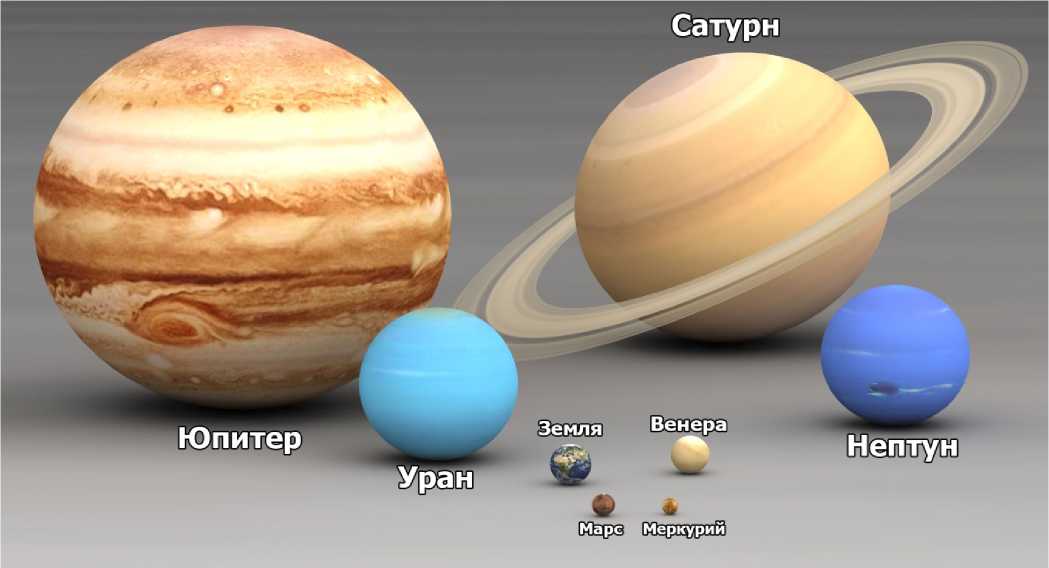 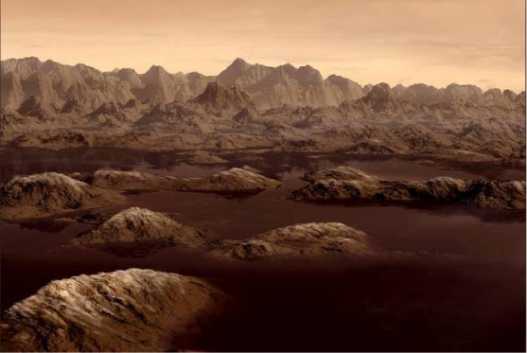 3.Протяженную оболочку кометы, которая образуется при приближении к Солнцу из-за таяния и испарения льда называют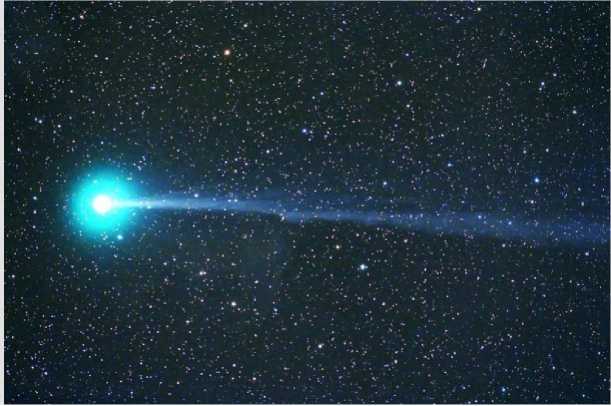 хвостБ) шлейфпотокГ) траектория4.Самый крупный из астероидов, обнаруженных по 2016 год включительно, называется:     А)Паллада Б) Веста     В)Церера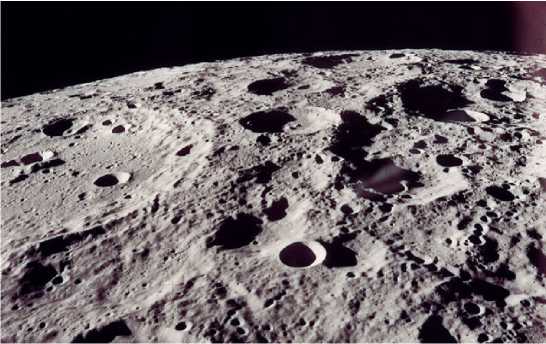      Г)  Галлея5.В каком году была осуществлена первая мягкая посадка на поверхность Луны?в 1961Б) в 1966в 1972Г) в 19786.Когда и кем была открыта карликовая планета Плутон?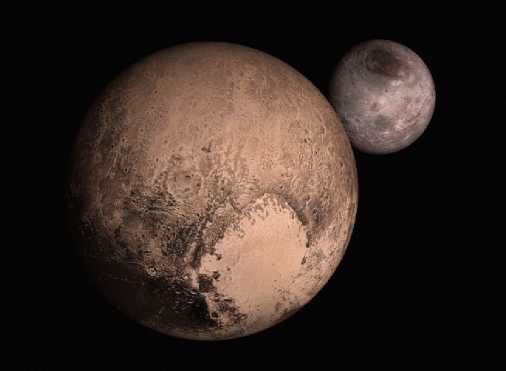 в 1930 году Клайдом ТомбоБ) в 1781 году Уильямом Гершелемв 1877 году Карлом Гауссом7.Очень долгое время, человечество абсолютно ничего не знало о природе комет. С давних времен появление любой кометы вблизи планеты Земля было очень неожиданным и таинственным явлением, а зрелище «хвостатого» небесного тела было таким странным, что люди, которые верили в суеверия, считали, что кометы - это предвестники плохих событий. Комета (от др.-греч. корртр^, kometes— волосатый, косматый) — небольшое небесное тело, имеющее туманный вид, обращающееся вокруг Солнца по коническому сечению с весьма растянутой орбитой. При приближении к Солнцу комета образует кому и иногда хвост из газа и пыли.Кто из русских ученых установил классификацию кометных хвостов?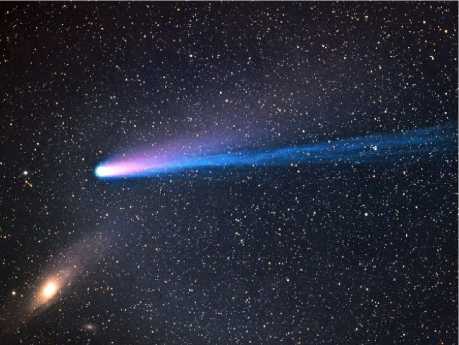 Петр Николаевич Лебедев Б) Федор Александрович БредихинВасилий Яковлевич Струве Г) Аристарх Аполлонович Белопольский8.Луна -самое близкое к Земле небесное тело, и поэтому изучено лучше всего. Основой рельефа являются кратеры. Лунным кратером называется чашеобразное углубление в поверхности Луны, имеющее сравнительно плоское дно и окруженное кольцевидным приподнятым валом.Кто впервые ввел это название?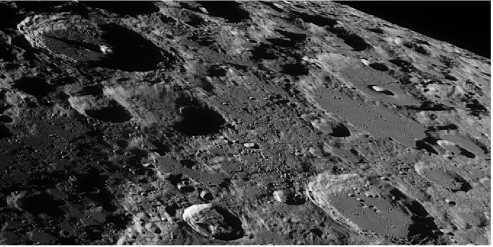 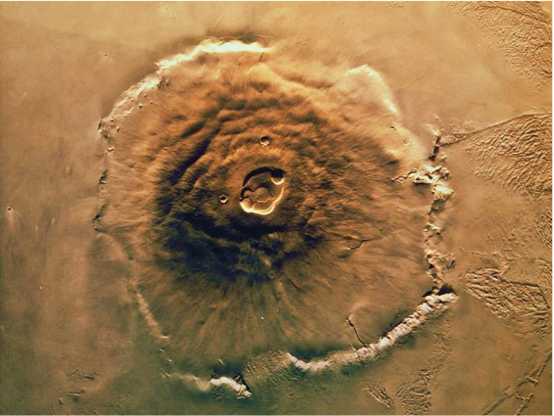        А)КоперникБ) Циолковский       В)ГалилейГ) Джордано Бруно9.Где в Солнечной системе находится самая высокая гора?       А)ЮпитерБ) Земля       В)Венера       Г) Марс10.В 2003 году американцы удивили мир открытием новой планеты, которая, по последним данным зонда "Новые Горизонты", полученным в 2015 году, лишь немного уступает по размерам и массе Плутону. О названии планеты спорили довольно долго. В том числе, её предлагали назвать в честь героини популярного сериала Зены. Но позже название было изменено.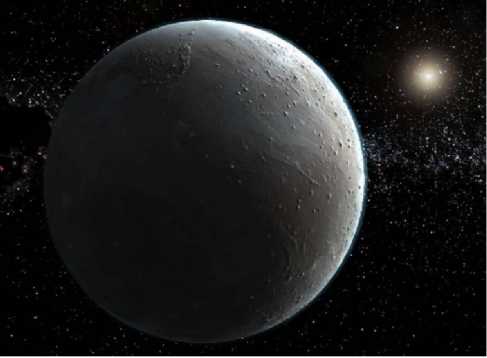 Какое название носит теперь эта планета?           А)Арида Б) Аида          В)Эрида Г) Изида11.На каком из 67 спутников Юпитера в 1997 году наблюдалось извержение вулкана?        А)Европа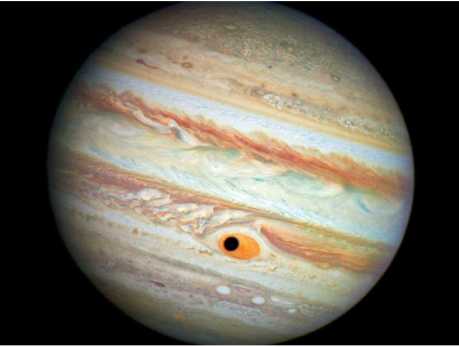 Б) Ганимед        В)ИоГ) Калисто12.Северное полушарие этой планеты - гладкое и низкое - это одно из самых гладких и ровных мест на планетах Солнечной системы. В тоже время Южная половина неровная и вся изрезана кратерами. У какой из этих планет «два лица»?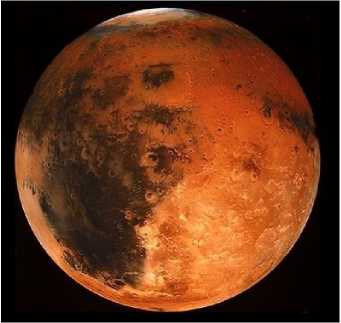 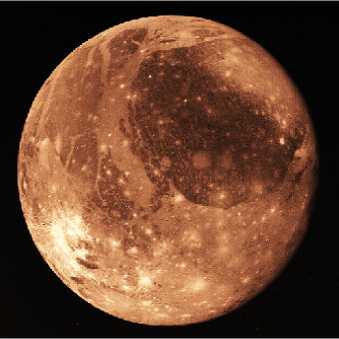 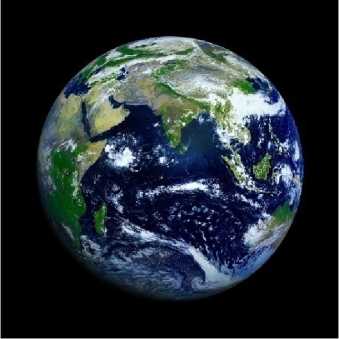 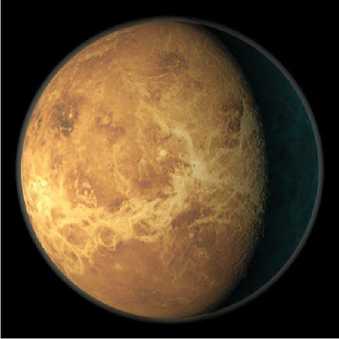 13.Объёма какой планеты достаточно, чтобы вместить в себя все остальные планеты Солнечной системы?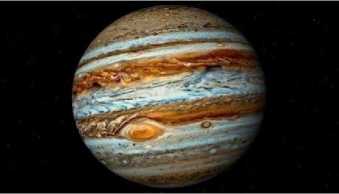 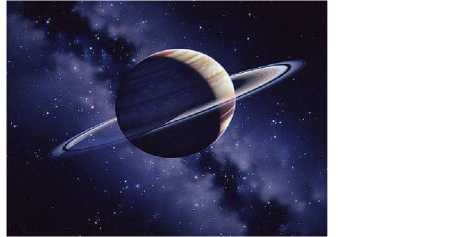 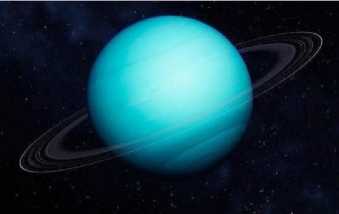 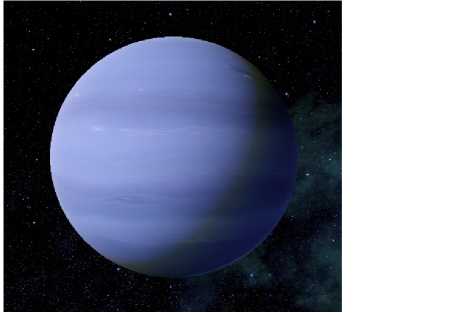 14.На какой планете находится кратер «Водяной» и темное пятно на поверхности «Кикимора»?А) на Марсе	Б) на спутнике Нептуна 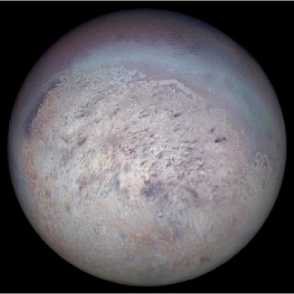 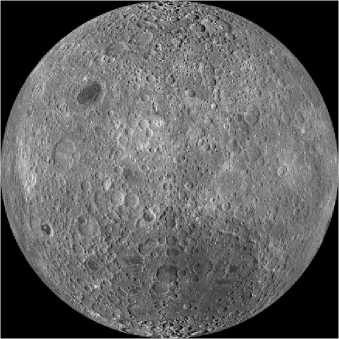 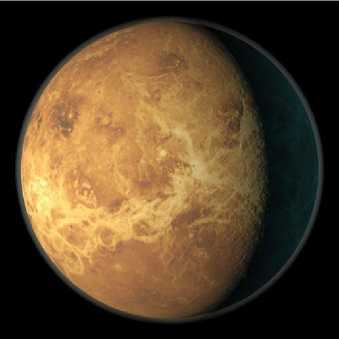 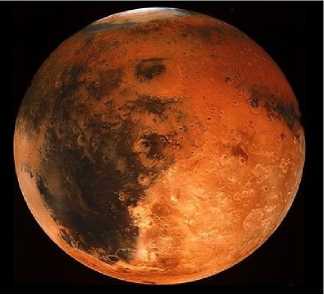 15.В честь этой планеты назван химический элемент. Однако в 2006 году из- за своих размеров и особенностей строения этот «объект» Солнечной системы потерял статус «планеты».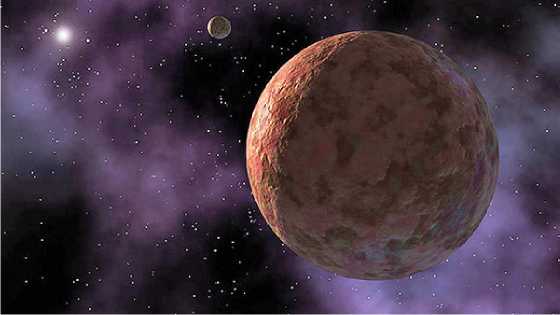 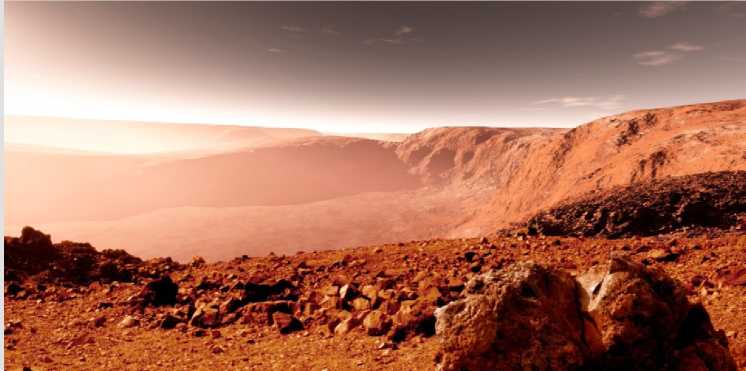 А)УранБ) Нептун         В)СатурнГ) Плутон16.В каком состоянии находятся вещества на Марсе, согласно последним научным данным?А)твердом, жидком, газообразном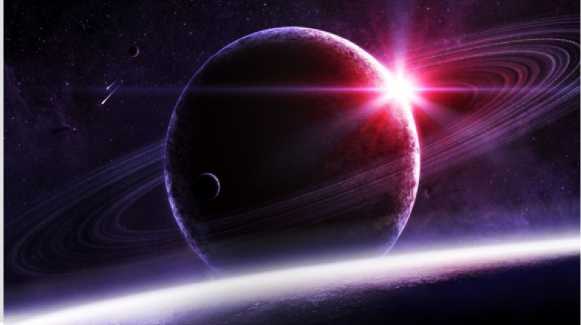 Б) твердом и жидкомВ)твердом и газообразномГ) жидком и газообразномД) твердом17.У каких из этих планет Солнечной системы нет спутников?А)Меркурий             Б)ВенераВ)ЗемляГ) МарсД)Юпитер Е) Сатурн18.Пыльные бури и ураганные ветры до 100 м/с - природные явления, происходящие на ...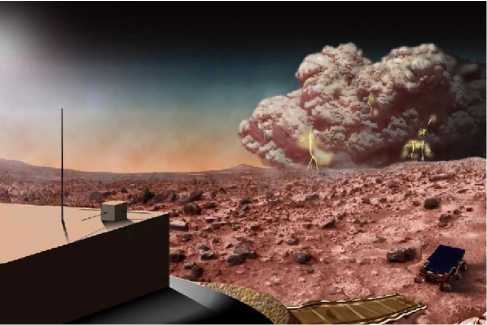            А)Марсе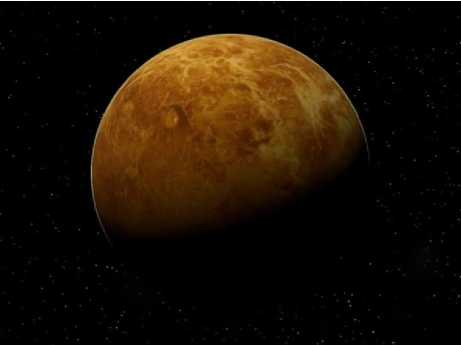 Б)  Венере          В)Меркурии Г) Плутоне19.Период вращения Венеры относительно Солнца составляет...      А)225 земных сутокБ) 365 земных суток     В)484 земных суток Г) 125 земных суток20.Какая планета Солнечной системы обладает наибольшей гравитацией?А)ЮпитерВ) Сатурн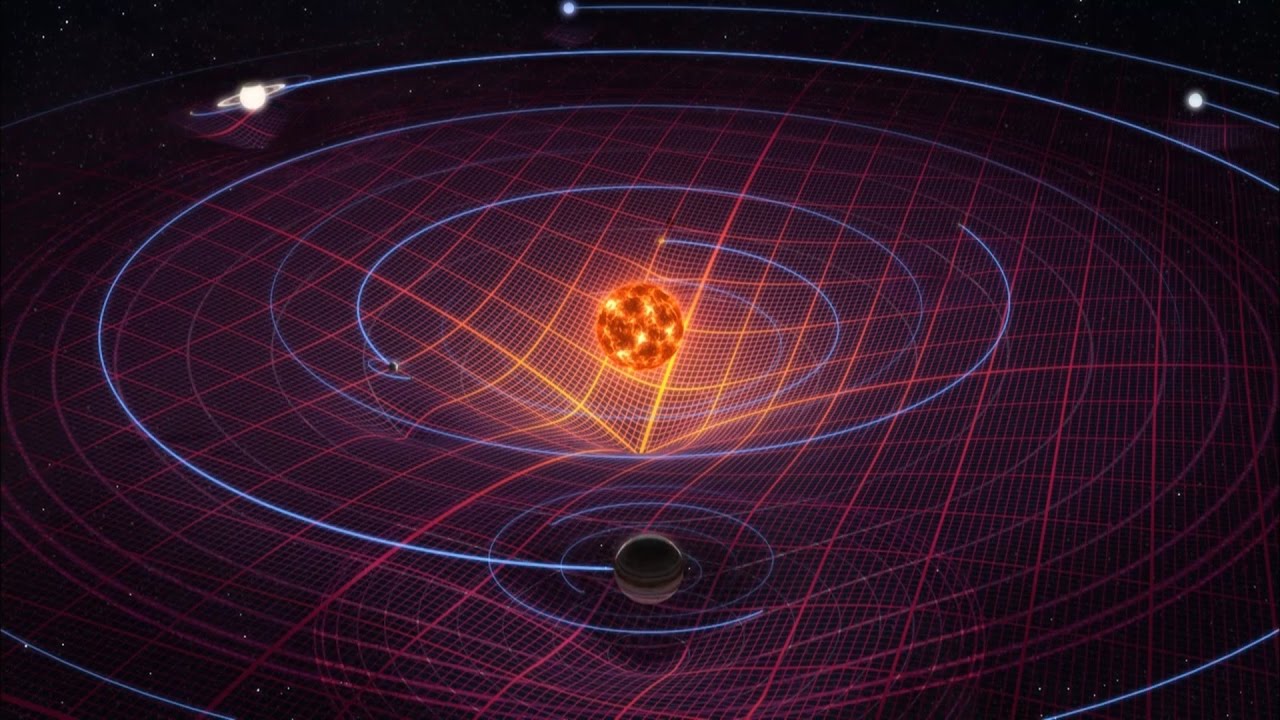 С)ЗемляГ) Уран№Ответ№Ответ1.11.2.12.3.13.4.14.5.15.6.16.7.17.8.18.9.19.10.20.